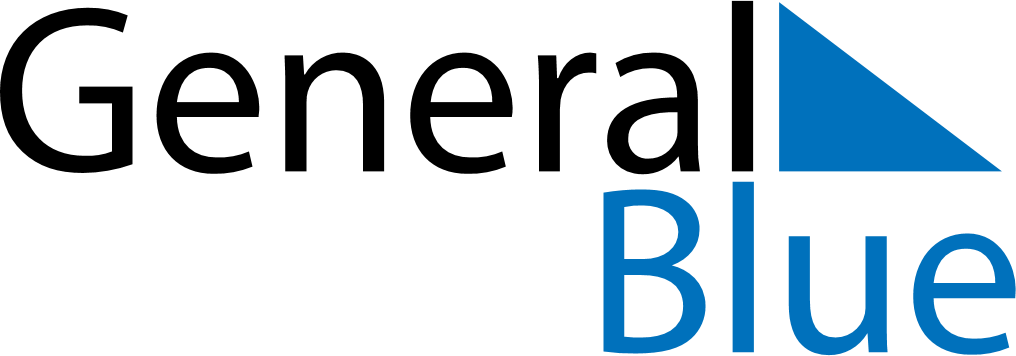 February 2024February 2024February 2024February 2024February 2024February 2024Arlington, Virginia, United StatesArlington, Virginia, United StatesArlington, Virginia, United StatesArlington, Virginia, United StatesArlington, Virginia, United StatesArlington, Virginia, United StatesSunday Monday Tuesday Wednesday Thursday Friday Saturday 1 2 3 Sunrise: 7:15 AM Sunset: 5:28 PM Daylight: 10 hours and 12 minutes. Sunrise: 7:14 AM Sunset: 5:29 PM Daylight: 10 hours and 14 minutes. Sunrise: 7:13 AM Sunset: 5:30 PM Daylight: 10 hours and 16 minutes. 4 5 6 7 8 9 10 Sunrise: 7:12 AM Sunset: 5:31 PM Daylight: 10 hours and 19 minutes. Sunrise: 7:11 AM Sunset: 5:32 PM Daylight: 10 hours and 21 minutes. Sunrise: 7:10 AM Sunset: 5:34 PM Daylight: 10 hours and 23 minutes. Sunrise: 7:09 AM Sunset: 5:35 PM Daylight: 10 hours and 25 minutes. Sunrise: 7:08 AM Sunset: 5:36 PM Daylight: 10 hours and 27 minutes. Sunrise: 7:07 AM Sunset: 5:37 PM Daylight: 10 hours and 29 minutes. Sunrise: 7:06 AM Sunset: 5:38 PM Daylight: 10 hours and 32 minutes. 11 12 13 14 15 16 17 Sunrise: 7:05 AM Sunset: 5:39 PM Daylight: 10 hours and 34 minutes. Sunrise: 7:04 AM Sunset: 5:40 PM Daylight: 10 hours and 36 minutes. Sunrise: 7:03 AM Sunset: 5:42 PM Daylight: 10 hours and 38 minutes. Sunrise: 7:01 AM Sunset: 5:43 PM Daylight: 10 hours and 41 minutes. Sunrise: 7:00 AM Sunset: 5:44 PM Daylight: 10 hours and 43 minutes. Sunrise: 6:59 AM Sunset: 5:45 PM Daylight: 10 hours and 45 minutes. Sunrise: 6:58 AM Sunset: 5:46 PM Daylight: 10 hours and 48 minutes. 18 19 20 21 22 23 24 Sunrise: 6:57 AM Sunset: 5:47 PM Daylight: 10 hours and 50 minutes. Sunrise: 6:55 AM Sunset: 5:48 PM Daylight: 10 hours and 53 minutes. Sunrise: 6:54 AM Sunset: 5:49 PM Daylight: 10 hours and 55 minutes. Sunrise: 6:53 AM Sunset: 5:51 PM Daylight: 10 hours and 57 minutes. Sunrise: 6:51 AM Sunset: 5:52 PM Daylight: 11 hours and 0 minutes. Sunrise: 6:50 AM Sunset: 5:53 PM Daylight: 11 hours and 2 minutes. Sunrise: 6:49 AM Sunset: 5:54 PM Daylight: 11 hours and 5 minutes. 25 26 27 28 29 Sunrise: 6:47 AM Sunset: 5:55 PM Daylight: 11 hours and 7 minutes. Sunrise: 6:46 AM Sunset: 5:56 PM Daylight: 11 hours and 10 minutes. Sunrise: 6:44 AM Sunset: 5:57 PM Daylight: 11 hours and 12 minutes. Sunrise: 6:43 AM Sunset: 5:58 PM Daylight: 11 hours and 15 minutes. Sunrise: 6:42 AM Sunset: 5:59 PM Daylight: 11 hours and 17 minutes. 